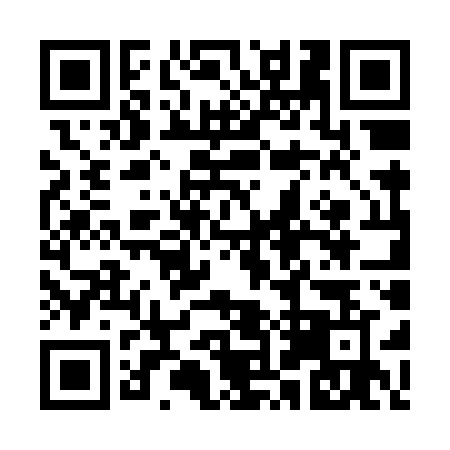 Ramadan times for Banzapouein, CameroonMon 11 Mar 2024 - Wed 10 Apr 2024High Latitude Method: NonePrayer Calculation Method: Muslim World LeagueAsar Calculation Method: ShafiPrayer times provided by https://www.salahtimes.comDateDayFajrSuhurSunriseDhuhrAsrIftarMaghribIsha11Mon4:584:586:0712:093:256:106:107:1612Tue4:584:586:0712:093:246:106:107:1613Wed4:574:576:0712:083:236:106:107:1614Thu4:574:576:0612:083:236:106:107:1515Fri4:564:566:0612:083:226:106:107:1516Sat4:564:566:0512:083:216:106:107:1517Sun4:554:556:0512:073:216:106:107:1518Mon4:554:556:0412:073:206:106:107:1519Tue4:544:546:0412:073:196:106:107:1520Wed4:544:546:0312:063:196:106:107:1521Thu4:534:536:0312:063:186:106:107:1522Fri4:534:536:0212:063:176:106:107:1523Sat4:524:526:0212:053:166:096:097:1524Sun4:524:526:0112:053:166:096:097:1525Mon4:514:516:0012:053:156:096:097:1526Tue4:514:516:0012:053:146:096:097:1527Wed4:504:505:5912:043:136:096:097:1528Thu4:494:495:5912:043:126:096:097:1429Fri4:494:495:5812:043:116:096:097:1430Sat4:484:485:5812:033:116:096:097:1431Sun4:484:485:5712:033:106:096:097:141Mon4:474:475:5712:033:096:096:097:142Tue4:474:475:5612:023:086:096:097:143Wed4:464:465:5612:023:076:086:087:144Thu4:464:465:5512:023:066:086:087:145Fri4:454:455:5512:023:056:086:087:146Sat4:454:455:5412:013:046:086:087:147Sun4:444:445:5412:013:036:086:087:148Mon4:434:435:5312:013:026:086:087:149Tue4:434:435:5312:003:036:086:087:1410Wed4:424:425:5312:003:036:086:087:14